Preposition/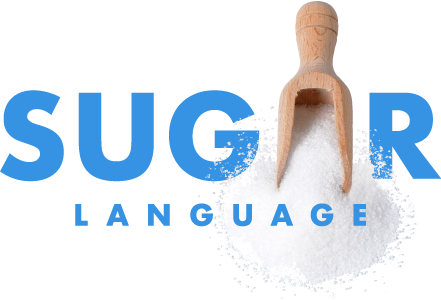 Prepositional PhrasesLet’s start by defining what prepositions are:Prepositions are elements used to describe the relationship between other words in a sentence. They can be categorized by spatial and temporal terms (Owens, 2014).Prepositions introduce a prepositional phrase, which begin with a preposition and end with a noun or pronoun. Prepositional phrases modify verbs, nouns, pronouns, or adjectives. A common formula for prepositional phrase production is as follows:Preposition + Modifier (not required) + Noun or Preposition (object of the preposition).Example: Below the blue waterbelow = prepositionthe and blue = modifierswater = noun (object of the preposition) Spatial prepositions refer an object that is related to something else in terms of space or location/position. Temporal prepositions refer to how an object is related to something else in terms of time. Preposition/Prepositional PhrasesExamples of spatial prepositions: above, across, against, along, among, around, at between, behind, below, beneath, beside, by, in, inside, into, near, next to, off, on onto, over, opposite, under, underneath, etc. Examples of temporal prepositions: after, around, as, before, between, by, during, for, past, since, until, with, etc.In order to understand the function of prepositions, one must be aware that prepositions may function differently depending on the context of the prepositional phrase. For example, “On Saturday, we go to the mall,” versus, “The ball is on the table.” The function of on in the first sentence is temporal and the function of on (in the second example) is spatial.This difference is important to identify because this concept can be confusing for students.Owens (2014) notes that the nine prepositions (at, by, for, from, in, of, on, to, and with) are responsible for 90 percent of prepositions use; however, these nine prepositions can collectively result in 250 different meanings.Research suggests that various types of prepositions can be acquired differently based upon cognitive development of the brain. More specifically, the acquisition of spatial prepositions relates to conceptual development-concepts formed in the basis of children’s experiences in space (Rohlfing, 2005).Therefore, children learn concepts of space through experience. The article further describes that concepts of space vary by culture; therefore, cultural competence should be taken into consideration.In the English language, putting an object into something else, regardless of space, is categorized using the preposition in; however, in the Korean language, different words are used depending how the object is place, tightly or loosely (Rohlfing, 2005). 	With respect to typical development, toddlers and preschoolers acquire several categories of spatial prepositional concepts in a hierarchical fashion.Toddlers aged 24-months are able to respond appropriately to a variety of vertical spatial terms (e.g., in, on, on top, up). By age 36-months toddlers have the ability to respond to horizontal spatial terms (e.g., front, back, behind). It is around 42-months of age that toddlers are able to respond to horizontal, side-to-side spatial terms (e.g., beside, next to, follow, middle) prior to utilizing these terms expressively (Chappell & Bronk, 2016; Owens, 2014).In the academic setting, children are expected to comprehend classroom directions, participate in games, and participate in activities. For example, a teacher’s directions commonly involve preposition use (i.e., “Put the pen in front of the paper,” “place the toy on top of the box,” “after you write your name on the paper, raise your handIt is important for clinicians to consider that children with specific language impairment (SLI) may have language characteristics that are different to their typically developing peers. According to Owens (2014), children with SLI often use fewer morphemes, especially with function words (i.e., prepositions). MethodsPrepositions/Prepositional PhrasesIntervention regarding prepositions can be provided in the form of either direct instruction or a prototype approach. A study conducted among a population of individuals with intellectual disability found that following direct instruction of prepositional use, the participants learned, maintained, and generalized preposition use (Hicks, Rivera, & Wood, 2015).The prototype approach was studied with children learning English as a second language. The prototype approach is an approach that teaches prepositions in a semantically based manner by way of multiple meanings. This form of instruction teaches that spatial prepositions have multiple meanings, and one is thought to be more dominating than the others (Lorincz & Gordon, 2012).Learners are then taught to compare and contrast spatial prepositions in order to help them comprehend the differences or similarities in meaning and relationship.A study conducted by Lam (2009), cited in Lorincz & Gordon (2012), discovered that a semantically based prototype approach, to teach spatial prepositions to English Language Learners (ELLs), improved overall knowledge and retention of spatial prepositions. A second study conducted by Song & Sardegna (2014) also investigated the acquisition of spatial prepositions in ELLs. This study concluded that enhancing semantic knowledge through extensive reading instruction could incidentally improve the acquisition of spatial concepts in Korean speaking high-school students.Training of spatial prepositions in pairs of polarity has been an effective strategy to reinforce learning (Chappell & Bronk, 1976). Polarity pairs, otherwise known as opposite pairs, are helpful to teach concepts of a less concrete nature to children. Concepts closer in semantic meaning are more challenging for children to understand because they are found difficult due to their abstract nature (Lorincz & Gordon, 2012). For these reasons, it is recommended that spatial concepts be taught in pairs of opposites (e.g., on/under, above/below, in front/behind).MethodsPrepositions/Prepositional PhrasesArntsen (2016) provided the following eight-step method to teach prepositions and prepositional phrases:Step One: review vocabulary that will be used in the lesson (i.e., book, desk, chair).Step Two: introduce the pronunciation of the preposition. To encompass a multi-modal approach, the SLP will write the target words, state the word aloud, and ask the client to repeat the word(s). Step Three: introduce the prepositional meaning. The SLP will provide a variety of examples and highlight pairs of prepositions (i.e., in vs. out, in front vs. behind). Step Four: the client will practice previously learned prepositions, in a creative manner, developed by the SLP. Step Five: the SLP will use prepositions in question-and-answer form by asking the client where the object is and asking them to respond using the correct preposition. Step Six: using a peer-directed model, the SLP will host another practice round for the clients, if applicable. In a group, the clients will discuss with one another where various objects are located using the target prepositions.Step Seven: depending on the client’s age, he/she will write sentences using the target prepositions.Step Eight: the client will review the written sentences by reading them out loud to the SLP and/or peers in the group. ResourcesPrepositional/Prepositional PhrasesBooksAround the House the Fox Chased the Mouse, written by Rick Walton. This book is great for children in kindergarten- third grade. Under Over By the Clover, What is a Preposition? Author Brian Cleary wrote this book with second, third, and fourth graders in mind.We’re Going on a Bear Hunt, written by Helen Oxenbury. This book is great for preschoolers, kindergarteners, and first graders. Joey and Jet, written by James Yang. This book is geared for children in preschool- first grade. Along a Long Road, written by Frank Viva. We recommend this book for preschool- first grade audiences.Each Peach Pear Plum, written by Allan Ahlberg. This book is recommended for preschool- kindergarteners. ResourcesPrepositional/Prepositional PhrasesGames and ActivitiesUse of manipulatives to demonstrate the location of the objects in a concrete manner is the most concrete and successful strategy to teach prepositions. Recommended manipulatives are listed below:stuffed animalstoy carsdollsblocks  toys/objects with moveable partsSLPs can also use individual objects to demonstrate the placement of the manipulatives aforementioned, such as: “The doll is sitting on the couch!” Additional examples of suggested objects are as follows: a boxa playhouse/ dollhousetoy ships, vehicles, etc. furniturea scenic, 3-D diagramThe SLP can encourage the client to use their body, when facilitating prepositional learning. For instance: A game of Simon says using target words: “Simon says put your hand above your head”.Obstacle Courses: “first jump over the cones, crawl under the bars, run between the hoops”.Card Games: The client will draw a card from the deck that has a direction to follow that includes a preposition. The client will then complete the task described on the card.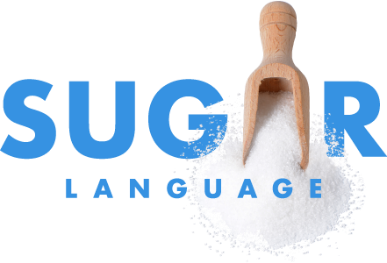 Prepositional/Prepositional PhrasesIdeas for InterventionThe following chart describes a list of computer-based programs and applications deemed successful in the instruction of prepositions. Along with the description, the price is also indicated. The following chart is not an exhaustive list of all usable applications, but acts as a brief reference and resource: ResourcesPrepositional/Prepositional PhrasesWebsitesThe following links are YouTube videos designed to target prepositional learning. These links are kid-friendly, however, there are a variety of videos designated for older populations. Entering the keyword preposition into YouTube elicits many functional and appropriate videos related to prepositional phrases.Preposition: The Bazillions Where is it? Maple Leaf Learning The Preposition: Scratch Game The Prepositions Song 2: Scratch Garden English Grammar: Learn Prepositions Learn Grade 1: English Grammar: Prepositions Position Words: “Prepositions” for Kids: Grade 1: Periwinkle Please visit our Pinterest page for additional resources and activities:Pinterest Q&A:What is Pinterest? Pinterest is a social media platform that serves as an electronic bulletin board. Many SLPs use it as a way to electronically “bookmark” (i.e., save) activities for future sessions. How much does it cost? It’s free! However, you must create an account in order to access the SUGAR Language boards or use the website in general.  How do I use it? Please check-out the following link for an in-depth explanation of all things Pinterest.ReferencesArntsen, T. (2016). Retrieved from http://busyteacher.org/3630-how-to-teachprepositions-ofplace.html Chappell, G., & Bronk, M. (1976). A stimulation format to help clinicians and teachers teach prepositions. Language, Speech, and Hearing Services in Schools, 7, 111-119.Hicks, C. S., Rivera, C. J., Patterson, D. R. (2015). Simple steps for teaching prepositions to students with developmental disabilities. Journal of Intervention in Schools and Clinic, 51(3), 163-169. Lorincz, K., & Gordon, R. (2012). Difficulties in learning prepositions and possible solutions. Linguistic portfolio, 1, Article 14.Owens, R. E. (2014). Language disorders: A functional approach to assessment and intervention. Boston: Pearson Education, Inc.Rohlfing, K., Fakultat, T., & Informatik, A. (2005). Learning prepositions. Language Learning and Education, 12, 13-17.Song, J., Sardegna, V. (2014). EFL learners’ incidental acquisition of English prepositions through enhanced extensive reading instruction. RELC Journal 45(1): 67–84. NamePriceTargeted Age GroupDescriptionPrepositions! By Laureate$59.00Pre-K to 8th grade for students with ASD, intellectual and developmental disabilities, language-learning disorders, low vision, hearing impairments, and English-language learners (Pre-k through 6th grade) - Computer based software- Trains 10 prepositions and begins with initial assessment to determine student’s current knowledge or prepositions, trains the student (i.e., select the correct picture out of 2-3 choices), monitors child’s progress and adjusts the instructional support as needed; built in data collection reports. Speech with Milo: Prepositions-Doonan Speech Therapy $2.99Toddlers, preschoolers, and children with language delays - 23 location prepositions; short animations demonstrating the prepositions; provides the target word and the opportunity to use it in a sentence.Preposition Remix-Smarty Ears$9.99Ages 5 & under - Gives audio and written prompts and a replay button is provided (“touch the turtle in front of the rabbit”) - Images are displayed on the screen, one of them being the target position; user is to select correct answer; data tracking is included.Preposition Builder -Mobile Education Store LLC$7.99N/A- Uses cartoon pictures to show a sentence; the child must choose the correct preposition and drag it into the sentence.Learn Prepositions-Dipikaben Shah FreeN/A- Drag and drop correct prepositional words to earn points.Grammar Quiz Prepositions-The Rocket StudioFreeElementary K-5- Answer a variety of fill-in-the-blank sentences with the correct preposition (quiz-like format).- Ability to review all attempted questions and review the ones where only mistakes were madePrepositions Journey -Virtual Speech Center Inc .$9.99N/A, but early/common prepositions used-Three different animals in three different, colorful settings.- Expressive and receptive tasks both included.My First Prepositions-Visual Edvantage $1.99Elementary aged children - Read and listen to a question, then drag an animal to the correct position.